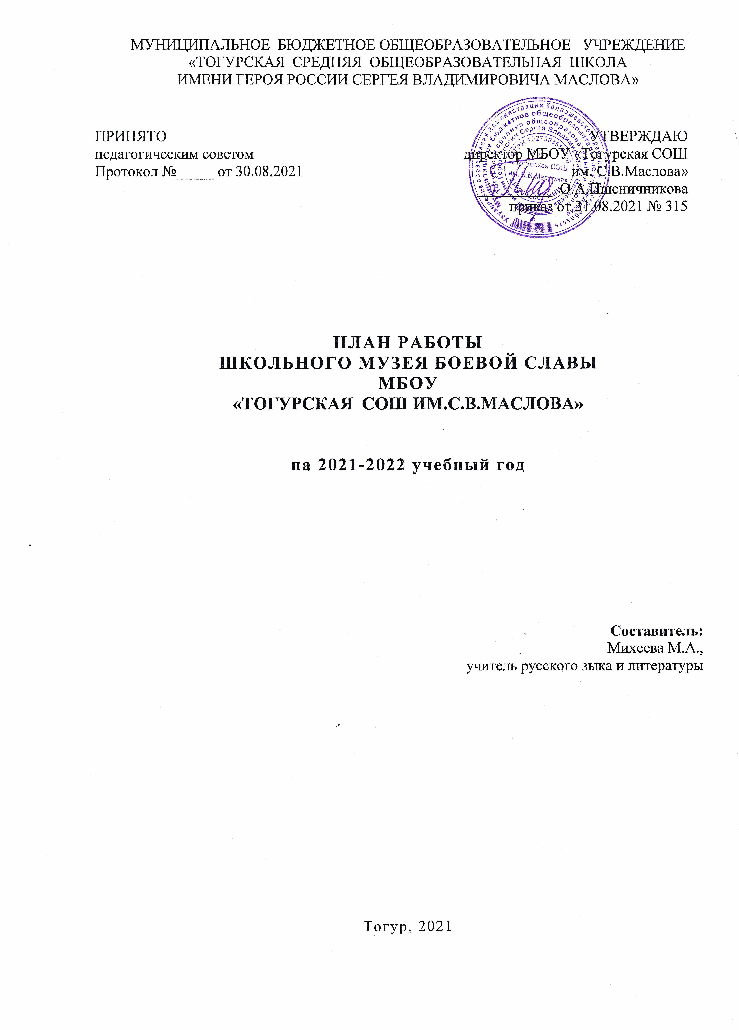 Главная цель школьного музея - развитие личности, способной к определению, обогащению, реализации жизненных планов в различных сферах жизнедеятельности на основе гражданственности, гуманности и патриотизма, знаний истории Великой Отечественной войны и героических страниц боевого прошлого нашей Родины.            Задачи:Использование музейного материала для формирования позитивного отношения учащихся к активной социально-значимой деятельности через вовлечение их в активную деятельность музея.Развитие проектно-исследовательской деятельности на базе музея с привлечением экспонатов, музейных связей с ветеранами и их семьями.Организация работы школьного поискового объединения «Десант памяти» из учащихся 5-9 классов для создания видеотеки музея, реставрационных и дизайнерских работ по изготовлению экспозиций и макетов.Организация экскурсий в музей.Организация работы с фондами музея (оформление книги учета).Принять участие в районных, городских мероприятиях исторической и краеведческой направленности и в смотре-конкурсе школьных музеев.Организация встреч с ветеранами Великой Отечественной войны и педагогического труда, приуроченных к Дням Воинской Славы.Принципы работы школьного музея:- систематическая связь с уроками, со всем учебно-воспитательным процессом;- проведение научного и учебно-исследовательского поиска, включающего в себя краеведение как базу развития и деятельности школьного музея;- использование в учебно-воспитательном  процессе разнообразных приёмов и форм учебной и внеучебной работы музейных уроков, школьных лекций, семинаров, научно-практических конференций, поисковой и проектной деятельности, шефской помощи ветеранам и др.;- самостоятельность, творческая инициатива учащихся, выступающая важнейшим фактором создания и жизни музея;- помощь руководителю музея, Совету музея со стороны учительского коллектива, ветеранов педагогического труда;- связь с общественностью, с ветеранами войны и труда, ветеранами локальных войн, ветеранами педагогического труда;- обеспечение единства познавательного и эмоционального начал в содержании экспозиции, проведении экскурсий, во всей деятельности музея;- строгий учёт, правильное хранение и экспонирование собранных материалов;- организация постоянных связей с государственными музеями и архивами, их научно-методическая помощь школьным музеям.Основные направления деятельности музея:Фондовая работаОрганизационно-методическая работаРабота с ветеранамиЭкскурсионная работа№ п/пМероприятияСроки выполнения1.Работа с музейной документацией:   - оформление книги первичного учета;   - правильное оформление инвентарной книгив течение года2.Составление справочной картотеки музеяв течение года3.Комплектование материалов, связанных с научно-исследовательской деятельностью школьников, творческие работыв течение года4.Работы по развитию экспозиции музея:   - оформление стендов   - выставки книг и творческих достижений учащихсяв течение года5.Пополнение коллекций музея новыми экспонатамив течение года № п/пМероприятияСроки проведения1.Организация работы Совета музея в течение года2.Организация  работы творческой группы экскурсоводов музеясентябрь - май3.Организация работы с Советом ветеранов, уточнение списка членов, обсуждение плана работысентябрь-октябрь4.Утверждение и корректировка плана музея на годсентябрь5.Обсуждение тем и подготовка обзорных и тематических экскурсий по музеюсентябрь-октябрь6.Подготовка к научно-исследовательской деятельности и разработка примерных темв течение года7.Разработка плана мероприятий, посвященных Дням Воинской Славы: Тематические выставки   Линейка, посвященная Дню Героев Отечества   Акция «Афганский цветок»   Акция «Читаем детям о войне»   День «открытых дверей» для будущих пятиклассниковежемесячнодекабрьфевральмаймай8.Организация работы музея по подготовке и участию в смотре- конкурсе школьных музеевсентябрь - апрель9.Организация работы музеяпо подготовке и участию в конкурсахразличного уровня10.Организация работы по дополнению экспозиций музеясентябрь - май11.Организация и планирование работы с фондами музеясентябрь,в течение года12.Разработка плана мероприятий музея по организации экскурсий в школьный музей (для учащихся начальной и средней школы)сентябрь13.Подведение итогов, награждение лучших учащихся школы,  принявших активное участие в работе музея по военно-историческому направлениюмай14.  Разработка и составление плана работы музея на следующий годмай№ п/пМероприятияСроки выполнения1.Акция «Поздравь ветерана!»октябрьдекабрьфевральмартмай№ п/пМероприятиеСроки выполнения1.Тематические экскурсии по музею:   "Обзорная экскурсия",   "С Днём рождения, школа!»   "Делу старших верны беззаветно, память павшим навеки жива",   "Герой России – Сергей Маслов",   "Города - герои",   "Выпускники ТСОШ – участники локальных войн",   "Уходил на войну Сибиряк",  "150-ая стрелковая Сибирская добровольческая дивизия (22-ая гвардейская стрелковая Рижская дивизия)",   "Обзорная экскурсия"октябрьноябрьноябрьдекабрьянварьфевральмартапрельмай2.  Классные часы:«С Днём рождения, школа!»«Золотая звезда»«Дневник маленькой ленинградки»«Выпускники ТСОШ – участники локальных войн»«Давайте славить женщину!»«Уходил на войну Сибиряк…»ноябрьдекабрьянварьфевральмартмай